The Coordination Committee for Terminology (CCT), which is comprised by SCV, CCV and ITU-D participants thanks ITU-T SG2 for its liaison statement LS141 (SCV-TD120). Considering the list of terms contained in item 2 of the LS, the CCT kindly advises SG2 to consider, aside from the comments it could receive from the other study groups, the editorial guidance for drafting definitions contained in Annex B to the Author's Guide. Examples where the form of the definition could be improved are:Spoofing call: A call with counterfeit CPN or CLI. May be originated from rogue web dialer, SS7 hacking, and so on.In this definition, the abbreviations should be expanded. Also, the second sentence provides additional information that does not actually make part of the definition, and could be deleted. Such additional information may be conveyed in a note to the definition, or in the body of the Recommendation. Also, the phrase ‘and so on’ seems vague.Video fluency abnormality: Video fluency abnormality refers to the jerkiness due to the frame loss or frame freeze, perceived as impairment by the user.In this case, the term being defined also makes part of the definition. Such circularity should be avoided. Phrase ‘perceived as impairment by the user’ may not be necessary to define the concept.____________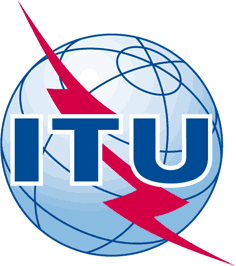 INTERNATIONAL TELECOMMUNICATION UNIONTELECOMMUNICATION
STANDARDIZATION SECTORSTUDY PERIOD 2017-2020INTERNATIONAL TELECOMMUNICATION UNIONTELECOMMUNICATION
STANDARDIZATION SECTORSTUDY PERIOD 2017-2020INTERNATIONAL TELECOMMUNICATION UNIONTELECOMMUNICATION
STANDARDIZATION SECTORSTUDY PERIOD 2017-2020INTERNATIONAL TELECOMMUNICATION UNIONTELECOMMUNICATION
STANDARDIZATION SECTORSTUDY PERIOD 2017-2020SCV – LS30SCV – LS30INTERNATIONAL TELECOMMUNICATION UNIONTELECOMMUNICATION
STANDARDIZATION SECTORSTUDY PERIOD 2017-2020INTERNATIONAL TELECOMMUNICATION UNIONTELECOMMUNICATION
STANDARDIZATION SECTORSTUDY PERIOD 2017-2020INTERNATIONAL TELECOMMUNICATION UNIONTELECOMMUNICATION
STANDARDIZATION SECTORSTUDY PERIOD 2017-2020INTERNATIONAL TELECOMMUNICATION UNIONTELECOMMUNICATION
STANDARDIZATION SECTORSTUDY PERIOD 2017-2020SCVSCVINTERNATIONAL TELECOMMUNICATION UNIONTELECOMMUNICATION
STANDARDIZATION SECTORSTUDY PERIOD 2017-2020INTERNATIONAL TELECOMMUNICATION UNIONTELECOMMUNICATION
STANDARDIZATION SECTORSTUDY PERIOD 2017-2020INTERNATIONAL TELECOMMUNICATION UNIONTELECOMMUNICATION
STANDARDIZATION SECTORSTUDY PERIOD 2017-2020INTERNATIONAL TELECOMMUNICATION UNIONTELECOMMUNICATION
STANDARDIZATION SECTORSTUDY PERIOD 2017-2020Original: EnglishOriginal: EnglishQuestion(s):Question(s):Question(s):------Geneva, 4 June 2020Geneva, 4 June 2020Ref.: SCV-TD120Ref.: SCV-TD120Ref.: SCV-TD120Ref.: SCV-TD120Ref.: SCV-TD120Ref.: SCV-TD120Ref.: SCV-TD120Source:Source:Source:Standardization Committee for VocabularyStandardization Committee for VocabularyStandardization Committee for VocabularyStandardization Committee for VocabularyTitle:Title:Title:LS/o on terminology being developed by ITU-T SG2LS/o on terminology being developed by ITU-T SG2LS/o on terminology being developed by ITU-T SG2LS/o on terminology being developed by ITU-T SG2LIAISON STATEMENTLIAISON STATEMENTLIAISON STATEMENTLIAISON STATEMENTLIAISON STATEMENTLIAISON STATEMENTLIAISON STATEMENTFor action to:For action to:For action to:For action to:ITU-T SG2ITU-T SG2ITU-T SG2For comment to:For comment to:For comment to:For comment to:---For information to:For information to:For information to:For information to:---Approval:Approval:Approval:Approval:CCT meeting (3 June 2020)CCT meeting (3 June 2020)CCT meeting (3 June 2020)Deadline:Deadline:Deadline:Deadline:N/AN/AN/AContact:Contact:Contact:Contact:Christian Rissone
ITU-R CCV ChairmanChristian Rissone
ITU-R CCV ChairmanChristian Rissone
ITU-R CCV ChairmanChristian Rissone
ITU-R CCV ChairmanTel:	
Email:	Christian.rissone@anfr.frKeywords:CCT; SCV; terms; definitionsAbstract: